Практическая работа № 2.ИЗУЧЕНИЕ ОСНОВ ДОКУМЕНТИРОВАНИЯ ПРОЦЕССОВ СИСТЕМЫ МЕНЕДЖМЕНТА КАЧЕСТВА В СТРОИТЕЛЬНОЙ ОРГАНИЗАЦИИЦель работы: освоить знания по основам системы менеджмента качества и их применение с учетом особенностей внедрения в строительном производстве.Приобрести знания и умения в разработке процессов системы менеджмента качества, установленные в разделах стандарта ГОСТ Р ИСО 9001-2015 (ISO 9001: 2008).План работы1. Изучить теоретические сведения о разработке процессов системы менеджмента качества (СМК) в строительстве, установленные в разделах стандарта ГОСТ Р ИСО 9001-2015(ISO 9001-2015)2. Изучить технологию строительно-монтажных работ в строительстве в соответствии с вариантом индивидуального задания3. Составить блок-схему СМК по выполнению строительно-монтажных работ в строительстве в соответствии с вариантом индивидуального задания4. Оформить карту процесса СМК5. Подготовить устные ответы на контрольные вопросы6. Оформить отчет о практической работе1. ОСНОВНЫЕ ТЕОРЕТИЧЕСКИЕ СВЕДЕНИЯСогласно стандарта ГОСТ Р ИСО 9000-2015 процесс определен, в котором преобразуются входы в выходы через выполнения совокупности взаимосвязанных видов деятельности.Процесс включает:Вход процесса – продукт, который в ходе выполнения процесса преобразуется в выход.Выход процесса – материальный (информационный) объект или услуга, который является результатом выполнения процесса и потребляемый внешними по отношению к процессу клиентами.Владелец процесса – это должностное лицо или коллегиальный орган, имеющий в своем распоряжении ресурсы, необходимые для выполнения процесса и несущий ответственность за результаты процесса.Схематичное изображение процесса показано на рисунке 2.1.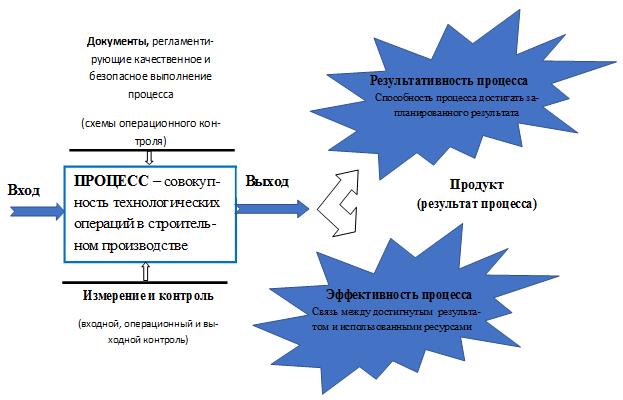 Рис.2.1. Схематичное изображение процессаРезультативность – степень реализации запланированной деятельности и достижения запланированных результатов.Эффективность – соотношение между достигнутым результатом и использованными ресурсами.В основе системы менеджмента качества (СМК) лежит процессный подход. Процессный подход включает в себя систематическое определение процессов и управление ими как единым целым с помощью цикла PDCA (планируй-делай-проверяй-действуй) совместно с особым вниманием к риск-ориентированному мышлению. Процессы в организации должны взаимодействовать таким образом, чтобы достичь наибольшего результативности и эффективности.В соответствии с ГОСТ Р ИСО 9001-2015 схематичное изображение элементов процесса представлено на рис. 2.2.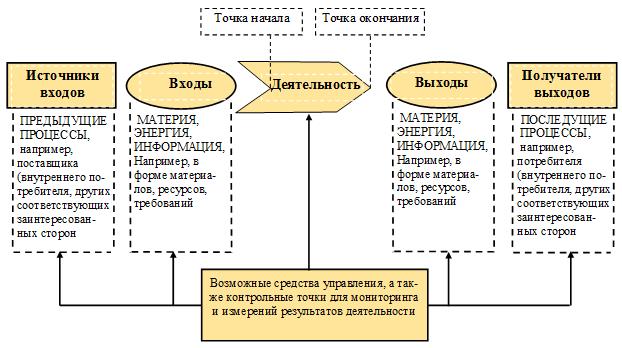 Рис.2.2. Схематичное изображение элементов процессов по ГОСТ Р ИСО 9001-2015Концепция риск-ориентированного мышления подразумевает выполнение действий, предупреждающих появление потенциальных несоответствий, и направленных через анализ на принятие мер по предотвращению их повторения.Цикл PDCA (планируй-делай-проверяй-действуй) представляет собой замкнутый цикл управления, который состоит из четырех равных этапов управления: планирование, действие, контроль и действие по корректировке.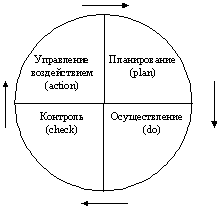 Рис.2.3. Цикл PDCAЦикл PDCA (планируй-делай-проверяй-действуй) кратко можно охарактеризовать следующим образом:Планирование (PLAN) предусматривает определение целей и разработку процессов, а также определение ресурсов необходимых для достижения результатов в соответствии с требованиями потребителей и политикой организации и способствующих снижению рисков и эффективного использования возможностей;Действие (DO) – выполнение того, что запланировано;Контроль (CHECK)– постоянный контроль, измерение процессов и сообщение о результатах;Действие по корректировке (ACTION) –принятие действий по улучшению показателей процессов в той степени, насколько это необходимо.Контроль результатов процесса включает:– контроль продукта на выходе и сбор информации о показателях продукта;– контроль процесса и сбор информации о показателях результативности и эффективности процесса;– получение объективной информации об удовлетворенности клиентов процесса.В соответствии с ГОСТ Р ИСО 9001-2015 раздел 4.4. для внедрения в организации системы менеджмента качества организация должна определять процессы, а также:a) выявлять требуемые входы и возможные выходы этих процессов;b) устанавливать последовательность выполнения процессов и возможное их взаимодействие;c) определять и использовать критерии и методы (включая мониторинг, измерения и соответствующие показатели результатов деятельности), требуемые для обеспечения эффективного их функционирования и управления ими;d) выявлять ресурсы, необходимые для реализации этих процессов, и обеспечить их доступность;e) определять обязанности, ответственность и полномочия участников процессов в отношении них;f) определять риски и их причины появления;g) оценивать эти процессы и вносить любые изменения, необходимые для обеспечения того, что процессы достигают намеченных результатов;h) совершенствовать процессы и систему управления качества.Для разработки системы менеджмента качества необходимо выделить процессы данной организации, у каждой организации они уникальны. Каждый процесс должен быть описан, с определением входов, выходов, ответственных по каждому подпроцессу. Требования стандарта ГОСТ Р ИСО 9001-2015говорит о том, что организация должна определить свои процессы и обеспечивать необходимую оценку и улучшение результатов деятельности.  Для выполнения этих требований необходимо их документирование. Создание карты процессов является одним из вариантов документирования процессов.Карта процесса – это документ в котором определено назначение процесса, его основные результаты и характеристики, а также последовательность операций или действий процесса. В карте процесса отражена технология выполнения процесса, которая может иметь различный уровень детализации в зависимости от ее назначения. Создание карты процесса осуществляется через его документирование, что в дальнейшем позволяет организации иметь возможность управления этим процессом, внесения в него изменений, оценивать результативность и эффективность процесса.Для создания на предприятии системы менеджмента качества необходимо учесть всю совокупность карт процессов, для отражения всей технологии работы и управления, а также в целом всей организации. Поэтому карты процессов разрабатываются на все процессы, отражающие область действия системы менеджмента качества.Другое назначение карты процесса направлено на согласование взаимодействия между подразделениями, задействованными в нем. Результаты работы одного подразделения должны быть востребованы другими подразделениями, т.е. «выходы» из одного подразделения должны соответствовать «входам» другого процесса или их совокупности.Обязательными элементами, которые используются при написании карты процесса, являются:– операции процесса (этапы);– ресурсы процесса (материальные, технические, людские, информационные и другие, которые используются в нем);– документы, устанавливающие требования (нормы, технологические режимы, показатели, контрольные параметры) к продукту процесса и их изменение при переходе от операции к операции (от этапа к этапу);– способы мониторинга процесса (измерения, контроля, диагностики, принятия управляющего решения и его исполнение);– методы проведения проверок, контроля и испытаний продукта процесса;– отчетность (записи), которые установлены по ходу процесса.Для разработки карты процесса необходимо:– установить владельца, потребителя и поставщика процесса;– установить цель, которая должна быть достигнута при выполнении данного процесса (цель иметь количественную оценку для ее измерения);– определить, кто выполняет измерение (оценку) результатов (выходных показателей) процесса;– определить, кто или что является инициатором, началом в функционировании процесса;– установить входные параметры процесса (сырье, задание и т.п.), кто и как их измеряет и контролирует (по возможности);– определить, как и кем (ответственные лица) или совместно с кем или  последующими процессами (стыки процесса) реализуется данный процесс;– определить выход процесса или что является результатом (продуктом) выполнения процесса;– установить алгоритм действий для превращения известного входа в заданный выход (с учетом условий, необходимых действий и параметров);– установить порядок адаптации процесса к изменениям в ходе осуществления;– установить, как и при помощи каких параметров проводится оценка процесса (критерии, которые иметь количественное значение и иметь возможность быть измеримыми и установленными).Для визуального отражения процессов могут быть использованы различные методы их схематического изображения. Наиболее известными являются следующие методы:– блок-схема (Block-Diagram);– диаграмма последовательности (алгоритм, FlowChart);– диаграмма потоков (например, DFD, IDEF0);– карта процесса (ProcessMap);– сетевой график (ActivityNetworkDiagram);– процессно-функциональная диаграмма (Process/functionDiagram);– диаграмма процесса принятия решения (ProcessDecisionProgramChart);Наиболее часто применяемым приемом построения схематического изображения составляющих этапов процесса является их построения с помощью определенных графических символов. Простейшие символы, которые можно использовать для обозначения этапов процесса в виде блок-схемы, приведены в рис. 2.4. С помощью таких символов можно изобразить последовательность этапов процесса, как это показано на рисунке 2.5.Алгоритм описания процесса с помощью блок-схемы представлен в таблице 2.2. Карта процесса в таблице 2.3.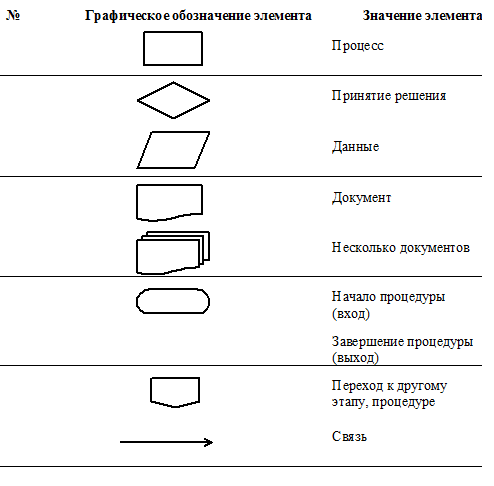 Рис.2.4. Графическое обозначение элементов для построения блок-схем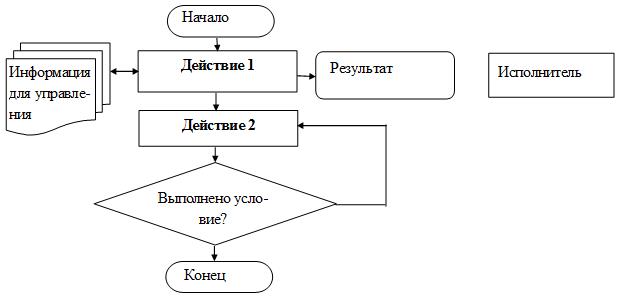 Рис.2.5. Пример изображения алгоритма процессаТаблица 2.2Строительство коттеджных поселковТаблица 2.3Карта процесса строительства коттеджных поселков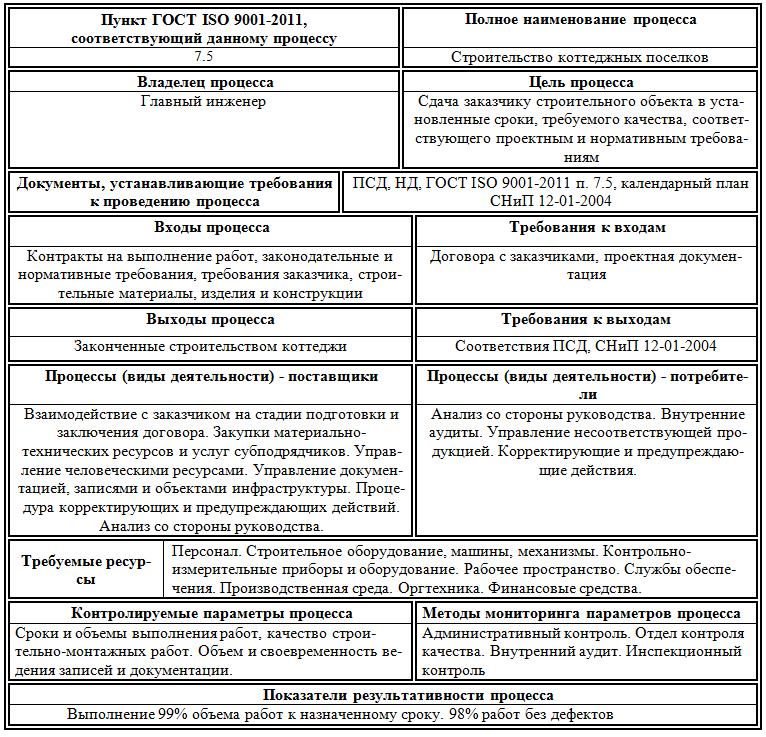 2. МЕТОДИКА ВЫПОЛНЕНИЯ И ОФОРМЛЕНИЯ РАБОТЫ2.1. Изучить требования к документированию процессов в соответствии с применением процессного подхода системы менеджмента качества (СМК).2.2. Изучить перечень процессов строительной организации (рис.2.4.), пример процесса для дальнейшей разработки и документирования (рис.2.5).2.3. В процессе монтажно-строительные работы выделить подпроцессы согласно заданию 2.2.4. Построить блок-схему алгоритма выполнения подпроцесса ________________________________процесса монтажно-строительные работы 2.5. Определить регламентируемые параметры (входы и выходы) и контролируемые показатели подпроцесса процесса монтажно-строительные работы и установить алгоритм действий для превращения известного входа в заданный выход.2.6. Составить карту подпроцесса процесса монтажно-строительные работы (см. табл. 2.3).2.7. Сделать заключение о возможности внедрения и совершенствования СМК строительного производства. А также объяснить почему происходит оптимизация строительного производства на основании требований и рекомендаций СМК.3. ВАРИАНТЫ ЗАДАНИЙ И УПРАЖНЕНИЙ Задание 1. Построить алгоритм и карту подпроцесса процесса монтажно-строительные работы организации (см. таблица 2.4).Таблица 2.4.Исходные данные к проведению практической работы для групп ПГСТаблица 2.4.Исходные данные к проведению практической работы для групп транспортного строительстваЗадание 2. Установить характеристики контролируемых параметров качества технологического процесса выполнения монтажно-строительных работ в соответствии с видом заданной работы и объекта (см. табл. 2.4). Представить контролируемые параметры на схеме контроля качества монтажно-строительных работ.4. СОДЕРЖАНИЕ ОТЧЕТА1. Наименование и цель работы.2. Представить блок-схему подпроцесса процесса монтажно-строительные работы по заданию согласно таблице в п. 2.4.3. Построить карту подпроцесса процесса монтажно-строительные работы (см. табл. 2.3).4. Заключение5. ВОПРОСЫ ДЛЯ САМОПОДГОТОВКИ 1. Что такое процессный поход?2. Что обозначает цикл PDCA (планируй-делай-проверяй-действуй)?3. Что такое результативность и эффективность процесса?4. Понятие процесса в организации5. Что такое риск-ориентированное мышление?6. Как на основе предложенной модели СМК, основанной на процессном подходе, входы преобразуются в выходы?7. Что такое карта процесса и для чего она нужна?8. Опишите общие требования к документированию процессов.6. РЕКОМЕНДУЕМАЯ НОРМАТИВНАЯ ЛИТЕРАТУРА К ПОДГОТОВКЕ К ЗАНЯТИЯМ: 1. ГОСТ Р ИСО 9000 –2015. Система менеджмента качества. Основные положения и словарь.2. ГОСТ Р ИСО 9001-2015. Система менеджмента качества. Требования.3. Джеймс Р.Эванс. Управление качеством: Учеб. пособие. – М.: ЮНИТИ, 2015.4. Басовский Л.Е. Управление качеством: учебник. – М.: Инфра-М. – 2010. – 211 с.5. Схемы операционного контроля качества строительных, ремонтно-строительных и монтажных работ. / В.М. Никитин, С.А. Платонов, И.В. Баун, А.Е. Демешко, И.Н. Макеев, Д.А. Малинский, В.А. Шинкевич – Изд. 6-е, Санкт-Петербург, 2007Алгоритмвыполнения процедурыВходВыходОтветственное лицоСрок выполнения или периодичность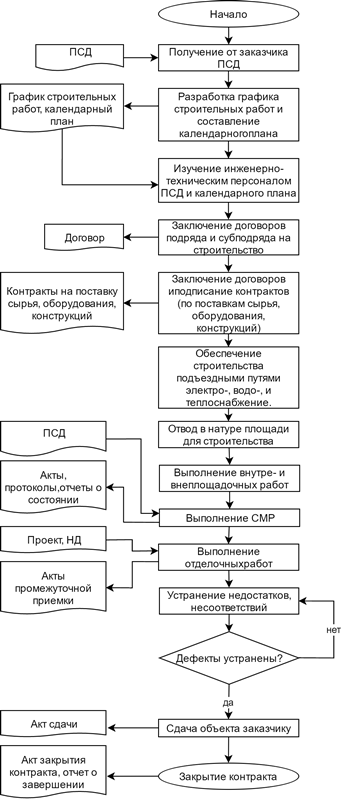 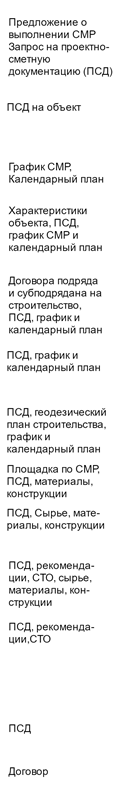 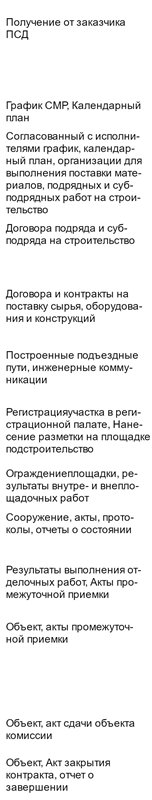 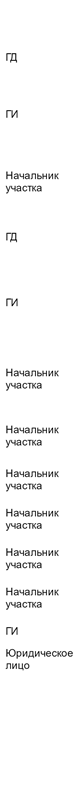 Алгоритм выполнения процессаВход процессаВыход процессаРезультат (событие)Ответственное лицоВариантОбъект строительно-монтажных работ1.Подготовительные работы с устройством котлована2.Строительство ленточного фундамента3.Строительство свайного фундамента4.Устройство стен из кирпичной кладки5.Устройство стен из железобетонных плит6.Устройство монолитных стен с крупнощитовой опалубкой7.Устройство монолитных стен со скользящей опалубкой8.Устройство полов из керамической плитки9.Отделочные работы по оштукатуриванию стен10.Отделочные работы по зашивке стен ГКЛ11.Обойные работы12.Кровельные работы с установкой стропил13.Установка дверей и окон14.Устройство лестничных маршейВариантОбъект строительно-монтажных работ1.Сооружение земляного полотна2.Устройство дополнительного слоя из песка3.Устройство основания из готовой цементо-грунтовой смеси4.Устройство основания из готовой битумно-грунтовой смеси5.Устройство основания из щебеночно-песчаной смеси6.Устройство основания из щебня7.Устройство основания из отвальных доменных шлаков8.Устройство прослойки из нетканого материала9.Устройство покрытия из а/б смеси10.Устройство покрытия из цементобетонной смеси11.Устройство покрытия из черного щебня12.Устройство покрытия из сборных ж/б плит13.Устройство основания методом холодной регенерации с применением дорожной фрезы